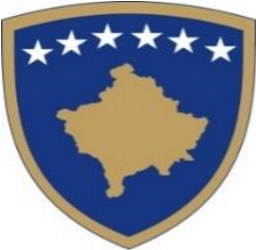 Republika e Kosovës Republika Kosova-Republic of Kosovo Qeveria-Vlada-Government Zyra e Kryeministrit-Ured Premijera-Office of the Prime Minister AGJENCIA  PËR BARAZI GJINORE / AGENCIJA ZA RAVNOPRAVNOST POLOVA/ AGENCY OF GENDER EQUALITY FTESA PËR SUBVENCIONIM PËR ORGANIZATAT JO QEVERITARE  PËR Shënimin e 25 Nëntorit, Fushatës Ndërkombëtare për Eliminimin e Dhunës ndaj Grave, ndryshe si 16 Ditë të Aktivizmit, e cila fillon me 25 Nëntor dhe zgjatë deri me 10 Dhjetor në Ditën Ndërkombëtare për të Drejta të Njeriut. ABGJ shpallë thirrje publike për ofrimin e mbështetjes financiare publike për financimin e projekteve të OJQ-ve, që kontribuojnë në ngritjen e vetëdijes dhe ndërgjegjësimit të përgjithshëm për luftën kundër dhunës ndaj grave, në  zbatimin e prioriteteve të parapara në Objektivat Strategjike të Strategjisë Kombëtare për Mbrojtjen nga dhuna në familje dhe dhuna ndaj grave 2022-2026  dhe planit të tij të veprimit, respektivisht  Objektiven I: Parandalimi dhe identifikimi i dhunës nëpërmjet edukimit dhe vetëdijesimit. Objektivi specifik 1.1:  Ndryshimi i sjelljeve qëndrimeve, roleve dhe steriotipeve gjinore që justifikojnë dhunën. Veprimi 1.1.7: Aktivitete vetëdijësuese përgjatë fushatës së 16 Ditëve të Aktivizmit kundër dhunës me bazë gjinore dhe dhunës në familje (25 nëntor – 10 dhjetor 2023). Qëllimi Agjencia për Barazi Gjinore përmes kësaj thirrjeje është në zbatim të drejtpërdrejtë të Strategjisë Kombëtare për mbrojtjen nga dhuna në familje dhe dhuna ndaj grave 2022-2026  dhe planit të tij të veprimit, respektivisht,  Objektiven I: Parandalimi dhe identifikimi i dhunës nëpërmjet edukimit dhe vetëdijësimit dhe Ligjit për Barazi Gjinore neni 7 pika 1.7.  Fushata vetëdijesuese  duhet të arrijnë qëllimin në 3 fusha:  Vetëdijesimi dhe mobilizimi i shoqërisë, për të mos toleruar dhunën ndaj grave, dhunën në familje, për promovimin e te drejtave te njeriut dhe mbrojtje nga diskriminimi. Vetëdijësimi i shoqërisë mbi zingjirin institucional të përkrahjes së rasteve të dhunës, si dhe shenjat identifikuese, parandalimin dhe referimin e rasteve të dhunës ndaj grave, dhe Luftimi i stereotipeve përmes angazhimit te burrave dhe djemve në eliminimin e dhunës ndaj grave, dhunës ne familje dhe promovimin e barazisë gjinore. Agjencia për Barazi Gjinore u bënë thirrje për aplikim të gjitha organizatave jo qeveritare, të regjistruara në Republikën e Kosovës mandati i të cilave është i fokusuar dhe profilizuar në fushën e avokimit, ndërgjegjësimit, promovimit dhe barazisë gjinore, te drejtave të njeriut dhe mbrojtje nga diskriminimi . Ftesa për propozime shpallet në ueb faqen e Agjencisë për Barazi Gjinore në Zyrën e Kryeministrit https://abgj.rks-gov.net/ .  Fushëveprimi Në kuadër të thirrjes për mbështetje të këtyre iniciativave, ABGJ fton organizatat joqeveritare  që të aplikojnë për realizimin e iniciativave vetëdijësuese përmes aktiviteteve  të një ose disa nga pikat  si në vijim:  Fushatë me figura publike, qe përçojnë mesazhe vetëdijesuese përgjatë fushatës së 16 Ditëve të Aktivizmit  Iniciativa te arteve pamore me fokus angazhimin e te rinjve ne luftimin e dhunës ne familje dhe dhunës ndaj grave, Tryeza diskutimi/ tryeza me fokus të rejat/ të rinjtë, personat me nevoja të veçanta, të mbijeturarat e dhunës, personat e moshës së tretë, nënat vetushqyeseSpote televizive te transmetuara  në televizione nacionale dhe lokale  Video të shkurta vetdijesuese për rrjete sociale, te prezantuara gjatë gjithë fushatës, ose  Film te shkurtër dokumentar,  Sesione informuese me të rijnë të shkollave të mesme,  Instalacione artistike senzibilizuese kundër dhunës ne familje dhe dhunës ndaj grave. E drejta e aplikimit Të drejtën e aplikimit e kanë të gjitha OJQ-të që: Janë të regjistruara në regjistrin e organizatave jo qeveritare në Republikën e Kosovës dhe të cilat veprojnë në Republikën e Kosovës prej së paku 2 vite para datës së publikimit të thirrjes publike,  Kanë së paku dy (2) vite eksperiencë pune të dëshmuar ( përmes kontratave, projekteve te realizuara) në fushat e lartpërmendura, avokim dhe ndërgjegjësim për të drejta të njeriut, barazi gjinore, dhuna ndaj grave, dhuna në Familje dhe mbrojtje nga diskriminimi.Dëshmojnë se kanë ekspertizë profesionale te dëshmuar në fushat e lartpërmendura të dëshmuara me CV e stafit të angazhuar, ( të dëshmuara me kontrata të punës, aktivitetet te dokumentuara me parë,  marrëveshje të shërbimeve)  -  ne aktivitetet senzibilizuese për të drejtat e njeriut, barazi gjinore, mbrojtje nga diskriminimi   Përkrahja financiare Thirrja për aplikim financohet nga fondet publike të ABGj-së, specifikisht buxheti i Kosovës për vitin 2023, nga vija buxhetore “Grante dhe Subvencione”, në shumën totale 40.000.00 Euro. Vlera totale e planifikuar e thirrjes është 40.000.00 EuroShuma minimale e mbështetjes financiare që do të ndahet për çdo projekt individual është 6.000.00 Euro, ndërsa shuma maksimale është 10.000.00 Euro.  OJQ-të mund të aplikojnë në kuadër të kësaj thirrje me vetëm me një (1) projekt me aktivitete te kombinuara për një nga fushat prioritare sipas thirrjes.  Kohëzgjatja e projektit Periudha e realizmit te aktiviteteve 25 Nëntor-10 dhjetor, data e fundit e raportimit financiar 15 Dhjetor 2023Kriteret  a. Kriteret e përgjithshme Për t’u kualifikuar për mbështetje financiare publike, aplikuesit duhet të plotësojnë kriteret e përgjithshme minimale të përcaktuara me dispozitat në vijim:  1.1 Të jenë të regjistruar si OJQ sipas kërkesave të legjislacionit në fuqi për lirinë e asociimit në organizata jo-qeveritare në Republikën e Kosovës apo në shtetin ku është e koncentruar diaspora;  1.2 Të jenë të pajisur me numër fiskal sipas kërkesave të legjislacionit tatimor të Republikës së Kosovës, përkatësisht dokumentacionin ekuivalent sipas legjislacionit të shtetit përkatës për OJQ-në e huaj;  1.3 Vërtetim tatimor jo më të vjetër së 3 muaj, ku specifikon se aplikanti nuk ka borxhe të pashlyera ndaj Administratës Tatimore të Kosovës.  1.4 Të kenë kryer të gjitha detyrimet nga mbështetja financiare paraprake, nëse kanë përfituar nga burimet publike të financimit; (formulari 13)  1.5 Të mos ketë pranuar mjete nga burime tjera të financimit për të njëjtat aktivitete; (formulari 11) 1.6 Të mos jetë në proces të falimentimit apo çregjistrimit të organizatës, të marr nga gjykata Komerciale  1.7 Të mos ekzistojë ndonjë konflikt interesi në mes të aplikuesit, përkatësisht përfaqësuesve/ udhëheqësit të aplikuesit dhe organizatës buxhetore apo institucionit publik, siç parashihet me legjislacionin në fuqi në Republikën e Kosovës. (Formulari 15)  1.8 Në rast se projekti do të implementohet në partneritet, dëshmi/marrëveshje mes partnerëve për përgjegjësitë e secilit partner në projekt. (Formulari 12) 1.9 Kopjen e dokumentit identifikues të aplikuesit . Me qëllim të dëshmimit për përmbushjen e kritereve të përgjithshme, për paragrafët 1.1, 1.2. të këtij neni, aplikuesi dorëzon certifikatat përkatëse; për paragrafin 1.3 vërtetimin tatimor në emër të aplikuesit i lëshuar nga Administrata Tatimore e Kosovës, dhe  1.4, 1.5., 1.6 dhe   1.7. aplikuesi nënshkruan dhe dorëzon deklaratat përkatëse.  Në rast të dështimit për të përmbushur ndonjërin nga kriteret e përgjithshme, aplikuesi nuk mund të kualifikohet për mbështetje financiare. b. Kriteret Specifike  Në mënyrë që aplikacioni të konsiderohet i kompletuar, aplikuesi duhet të plotësojnë edhe kriteret e veçanta minimale të parapara me dispozitat në vijim:  1.1. Të dorëzojnë brenda afatit të thirrjes projekt propozimin i cili ndër të tjera përmban: a)qëllimin e fushatës vetedijesuese, b) Përshkrimin ideore/propozimin ideore per realizimin e  aktivitetit, c)objektivat specifike, d)aktivitetet e detajuar,  e) kalendarin e realizimit, f)lokacionin e zbatimit të projektit, g)rezultatet e synuara, h)rreziqet dhe qëndrueshmërinë, i)monitorimin dhe vlerësimin e projektit,  j) Audiencën se cilës i drejtohet . 1.2. Projekt propozimi duhet të jetë i shoqëruar me një propozim buxhet për secilin aktivitet të ndërmarrë për realizmin e tij , sipas formatit të përcaktuar sipas thirrjes publike dhe Manualit për zbatimin e Rregullores 04/2017 mbi kriteret standardet dhe procedurat e financimit publik të  OJQ-ve, duke përshkruar dhe specifikuar në mënyrë të çartë secilin shpenzim brenda linjave buxhetore të propozuar.  1.3.  Të dorëzojë të dhëna për stafin/personelin e projektit, akterët e angazhuar, kontraktorët  duke specifikuar qartë detyrat e secilit, siguron  CV-të e tyre, referenca  nga angazhimet e tilla paraprake,  së bashku me një deklaratë/parakontratë me secilin  që planifikohet të angazhohen për zbatimin e projektit, në rast të përfitimit të mbështetjes financiare.  1.4. Nëse është e aplikueshme; të sigurojnë dëshmitë e duhura për projektin për të cilat kërkohet bashkëfinancim.  1.5. Të dëshmojnë se kanë përvojë në realizimin e fushatave vetedijesuese dhe avokim  në fushën e barazisë gjinore, të drejtat e njeriut, dhuna ndaj grave, mbrojtje nga diskriminimi duke siguruar dëshmi të realizimit të tyre  të ngjashme në të kaluarën, Në rast të dështimit për të përmbushur ndonjërin nga kriteret specifike, aplikacioni do të konsiderohet i pa kompletuar dhe si i tillë nuk do të kualifikohet për mbështetje financiare. Agjencia ruan të drejtën për të kërkuar informacione apo dokumente plotësuese sipas diskrecionit të saj për të sqaruar çfarëdo dileme të Komisionit Vlerësues. Aplikanti duhet të dëshmojë se i plotëson kriteret specifike duke dorëzuar dokumentet përkatëse sipas dispozitave të këtij neni dhe thirrjes publike. Secili nga aplikantët do i nënshtrohet kontrollit administrativë, duke u bazuar në kriteret e përgjithshme dhe specifike. Të drejtat pronësore të produkteve dhe aktiviteteve te kësaj fushate vetëdijesuese , dhe gjitha dokumenteve që do të prodhohen i mbetën ABGJ-së  \ c. Kriteret e vlerësimit nga aspekti përmbajtësor Projekt-propozimet do të vlerësohen sipas kritereve në vijim:  4. Procesi i aplikimit Të gjitha organizatat që plotësojnë kriteret për aplikim mund të aplikojnë duke plotësuar formularët në vijim: Formulari 9  -  Formulari i aplikacionit për projekt/program (e detyrueshme)  Formulari 10 - Formulari i buxhetit (e detyrueshme) Formulari 11 - Formulari  i deklaratës për të financimit të dyfishtë (e detyrueshme) Formulari 12 - Formular i deklaratës se partneritetit (nëse aplikohet) Formulari 13 - Formulari i deklaratës se projekteve të financuara (e detyrueshme) Formulari 14 - Deklaratë mbi aktivitetete përshkruara të programit /projektit  (e detyrueshme) Formulari 15- Deklaratë e përshtatshmërisë/pranueshmërisë dhe shmangies së konflikt të interesit. Dokumentacioni  kualifikues Certifikata e regjistrimit të OJQ-së  Certifikatën e numrit fiskal  Vërtetim mbi kryerjen e të gjitha detyrimeve tatimore, i cili duhet të dorëzohet komisionit vlerësues para publikimit të rezultateve përfundimtare (pas publikimit të rezultateve preliminare të përfituesve)  Të ketë dorëzuar projekt propozimin të plotësuar në formatin e aplikacionit sipas kërkesave të thirrjes publike (obligative) Të ketë dorëzuar propozimin e buxhetit në formatin sipas kërkesave të thirrjes dhe të plotësuar në tërësi  Deklaratë e nënshkruar se për të njëjtin projekt nuk është pranuar financim i dyfishtë nga burimet tjera  Deklaratë se OJQ ka përgatitur dhe dorëzuar pasqyrat financiare vjetore  Një deklaratë me të cilën tregojnë se i kanë përmbushur detyrimet nga mbështetjet financiare publike të mëhershme  Të dorëzoj deklaratat e partneritetit në rastet kur propozohet implementimi i projekteve në partneritet;  Të dorëzoj parakontratat së bashku me CV-të e menaxherit të projektit dhe stafit implementues/akterët e angazhuar dhe kontraktorëve. Të dërgojë dëshmi/referenca të implementimit të projekteve/programeve të ngjashme.  Dorëzimi i aplikacioneve OJQ-të duhet t’i dorëzojnë formularët e plotësuar për aplikim: Projekt propozimet do të dorëzohen ne mënyrë elektronike në email adresë tek Fahri.Restelica@rks-gov.net dhe Saranda.Zogaj@rks-gov.net deri me dt 13/11/2023 ne ora 15:30Propozimet duhet të dorëzohen vetëm në formularët e paraparë, të cilat janë në dispozicion në faqen e internetit: www.abgj-rks-gov.net.  Të gjitha çështjet që lidhen me ftesën publike mund të sqarohen në mënyrë elektronike, duke dërguar e-mail në adresën:  fahri.restelica@rks-gov.net Do të konsiderohen për mbështetje financiare vetëm projektet që janë pranuar brenda afatit të paraparë me këtë thirrje publike, dhe të cilat i përmbushin plotësisht kushtet e përcaktuara të thirrjes publike. Afati i fundit për aplikim • Afati për aplikim është pesëmbëdhjetë (15) ditë pas datës së publikimit të ftesës për propozime (24/10/2023- 13/11/2023) ora 15:30 Aplikacionet e dorëzuara pas mbylljes së afatit nuk do të merren parasysh. Procesi i pranimit, hapjes dhe shqyrtimit të aplikacioneve, vlerësimit të aplikacioneve, kontraktimi, dhënia e fondeve, koha dhe mënyra e parashtrimit të ankesave, trajtimi i dokumenteve dhe kalendari tregues i zbatimit të ftesës publike janë të detajuara në Udhëzuesin për Aplikim. Kriteri  Përshkrimi Vlerësimi me pikë Përvoja profesionale  A posedon aplikuesi përvojë të mjaftueshme dhe kapacitete profesionale për të kryer aktivitetet e planifikuara? 20 pikë Objektivat e qarta  	A janë objektivat e projektit  të përcaktuara në mënyrë të qartë dhe realisht të arritshme? 25 pikë Aktivitetet 	e realizueshme  A janë aktivitetet e projektit të qarta, të arsyeshme, të kuptueshme dhe të zbatueshme? A janë aktivitetet të ndërlidhura me realizimin e objektivave? A janë aktivitetet të ndërlidhura mes tyre?  25 pikë Rezultatet 	e arritshme  A janë përcaktuar qartë rezultatet dhe a tregohet se si aktivitetet çojnë në arritjen e rezultateve? 15 pikë Kosto e arsyeshme A janë kostot e aktiviteteve te propozuara reale në lidhje me rezultatet specifike dhe kohëzgjatjen e pritshme të projektit? A janë kostot e projektit në përputhje me aktivitetet e planifikuara  15 pikë 